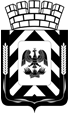 Администрация Ленинского городского округа 
Московской областиФИНАНСОВОЕ УПРАВЛЕНИЕ
АДМИНИСТРАЦИИ ЛЕНИНСКОГО ГОРОДСКОГО ОКРУГА
МОСКОВСКОЙ ОБЛАСТИПриказО дополнении перечня кодов классификации доходов бюджета, закрепленных за главными администраторами доходов бюджетаЛенинского городского округа Московской области В соответствии с пунктом 3.2 статьи 160.1 Бюджетного кодекса Российской Федерации, приказом Минфина России от 01.06.2023 № 80н «Об утверждении кодов (перечней кодов) бюджетной классификации Российской Федерации на 2024 год (на 2024 год и на плановый период 2025 и 2026 годов)», постановлениями администрации Ленинского городского округа Московской области от 10.11.2021 № 4099 «Об утверждении Порядка внесения изменений в перечень главных администраторов доходов бюджета  Ленинского городского округа Московской области» и от 31.10.2023 № 4911 «Об утверждении Перечня главных администраторов доходов бюджета Ленинского городского округа Московской области», ПРИКАЗЫВАЮ:1. Дополнить перечень главных администраторов доходов бюджета Ленинского городского округа Московской области, кодами бюджетной классификации следующего содержания: 2. Начальнику организационно-правового отдела Т.И. Русановой обеспечить размещение приказа в информационно-телекоммуникационной сети Интернет по адресу: http://www.adm-vidnoe.ru.            3. Контроль за выполнением настоящего приказа возложить на начальника отдела доходов и финансирования отраслей Н.В.Королеву.                 4.  Настоящий приказ вступает в силу со дня его подписания. Заместитель главы городского округа –начальник Финансового управления				Л.В. Колмогороваот17.04.2024№27Код администратораКБКНаименование9872 07 10040 04 0000 194Безвозмездные межведомственные неденежные поступления (бюджеты городских округов)9872 07 10040 04 0000 195Безвозмездные межведомственные неденежные поступления от бюджетных (автономных) учреждений в бюджеты городских округов9872 07 10040 04 0000 196Безвозмездные межбюджетные неденежные поступления в бюджеты городских округов9872 07 10040 04 0000 197Безвозмездные межбюджетные неденежные поступления от бюджетных (автономных) учреждений в бюджеты городских округов9872 07 10040 04 0000 198Безвозмездные неденежные поступления от государственного сектора в бюджеты городских округов